Ficha de asignatura 2017-2018Requisitos previos y recomendacionesRequisitos previosRecomendacionesProfesoradoCompetencias(cumplimentar según Memoria del Máster)Resultados del aprendizajeActividades formativas(cumplimentar según Memoria del Máster)Total de actividades formativas de docencia presencial: 32Total de otras actividades: 43Total de la asignatura: 75Sistema de evaluaciónCriterios generales de evaluaciónProcedimientos de evaluación (cumplimentar según Memoria del Máster)Procedimiento de calificación (cumplimentar según Memoria del Máster)Descripción de contenidosBibliografía y fuentes electrónicasBibliografía básicaBibliografía específicaBibliografía ampliaciónComentarios/observaciones adicionalesMecanismos de control y seguimiento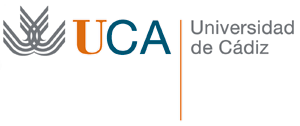 Máster Universitario en Biotecnología Facultad de CienciasE-mail: ciencias@uca.esDATOS DE ASIGNATURACódigo 270013270013AsignaturaGenética y Genómica en AcuiculturaGenética y Genómica en AcuiculturaCréditos teóricos 2Título: Máster en BiotecnologíaMáster en BiotecnologíaCréditos Prácticos 2MóduloOptativoOptativoCréditos ECTS totales 4MateriaAgroalimentaciónAgroalimentaciónTipoOptativoDepartamentoDepartamentoBiomedicina, Biotecnología y Salud PúblicaModalidad: PRESENCIALSemestre22Curso1NingunoNombreApellidosCategoríaCoordinadorMaría EstherRodríguez JiménezProf. Ayudante DoctorSíManuel AlejandroMerlo TorresProf. Ayudante DoctorNoSilvia Portela BensProf. Sustituto InterinoNoIdentificadorCompetenciaTipoCB6Poseer y comprender conocimientos que aporten una base u oportunidad de ser originales en el desarrollo y/o aplicación de ideas, a menudo en un contexto de investigación.BásicoCB10Que los estudiantes posean las habilidades de aprendizaje que les permitan continuar estudiando de un modo que habrá de ser en gran medida autodirigido o autónomo.BásicoCG1Poseer los conocimientos, habilidades y actitudes que posibilitan la comprensión de nuevas teorías, interpretaciones, métodos y técnicas dentro de los diferentes campos disciplinares, conducentes a satisfacer de manera óptima las exigencias profesionales.General CE3Aplicar aspectos avanzados de la metodología analítica para la identificación y cuantificación biomolecular.EspecíficaCE6Comprender y aplicar los modelos y métodos avanzados de análisis cualitativo y cuantitativo en el área de la materia correspondiente.EspecíficaCT2Actuar según principios de carácter universal que se basan en el valor de la persona y se dirigen a su pleno desarrollo.TransversalIdentificadorResultadoR1Conocer y comprender los hechos esenciales y conceptos relacionados con la biotecnología marina.R2Conocer los diferentes grupos de organismos marinos de interés en la biotecnología, sus funciones básicas y su aprovechamiento biotecnológicoR3Adquirir la capacidad de analizar y determinar aquellos organismos marinos que puedan ser útiles en la biotecnología.R4Conocer y aplicar la metodología biotecnológica al medio marino.R5Aprender las aportaciones de la Genética y Genómica a la Biotecnología marina.Actividad formativaHorasGrupoDetalleCompetencias a desarrollarClases teóricas16ÚnicoPresencialesCB6, CB10, CG1Clases prácticas16ÚnicoSe dividirán en:-4 horas de prácticas de laboratorio,                                              -4 horas de prácticas de informática                                               -8 horas de visitas                                    PresencialesCB6, CE3, CE6, Trabajo autónomo del estudiante37ÚnicoNo PresencialCG1, CB6, CB10, CT2Tutoría individual y/o en grupo6No PresencialCB10, CT2La adquisición de competencias se llevará a cabo mediante un procedimiento de evaluación continua, con actividades a lo largo del desarrollo de la asignaturaTarea/actividadMedios, técnicas e instrumentosEvaluador/esCompetencias a evaluarPresentación de Trabajos y actividades Corrección y calificaciónProfesorCB6, CG1, CE3, CE6, CT2Pruebas escritasExamen escritoProfesorCB6, CB10, CG1, CE3, CE6-Presentación de actividades de evaluación continua: 40%-Prueba escrita: 60%Los alumnos que no sigan un procedimiento de evaluación continua, realizarán el examen final de la asignatura.Para superar la asignatura será necesario obtener una puntuación mínima de 4 puntos sobre 10, en cada una de las partes de la asignatura.Aquellos alumnos que lo deseen podrán solicitar una evaluación global de la asignatura, en las convocatorias extraordinarias, de acuerdo al protocolo que tenga el centro.Descripción de contenidosCompetencias relacionadasResultados del aprendizaje relacionadosOrganismos y productos marinos de interés en biotecnologíaHerencia de caracteres de calidad en organismos marinos. Programas de mejora genética en acuicultura. Genómica y mejora genética. Genómica en interacciones huésped-parásito.Obtención de poliploides en peces y moluscos.Mapas genéticos integrados.CB6, CB10, CG1, CE3, CE6, CT2R1, R2, R3, R4 y R5-Beaz-Paleo JD, 2008. Ingeniería de la acuicultura marina: instalaciones de peces en el mar. Ed. Fundación Observatorio Español de Acuicultura, Madrid.-Beaz-Paleo JD, 2007. Ingeniería de la acuicultura marina: instalaciones en tierra. Ed. Fundación Observatorio Español de Acuicultura, Madrid.-Coll-Morales J, 1989. Estudio comparado de instalaciones en acuicultura: Instalaciones para reproducción. Moluscos, crustáceos y peces. Ed. Minisiterio de Agricultura, Pesca y Alimentación, Madrid.-Greglutz C, 2001. Practical genetics for aquaculture. Ed. Blackwell Science. -Griffiths AJF, Wessler SR, Lewontin RC & Carroll SB, 2008. Genética. Ed. McGraw-Hill/Interamericana de España, S.A.U. Madrid.-Huet M, 1998. Tratado de piscicultura. Ed. Mundi-Presa, Madrid. 749 p.-Iversen ES, 1982. Cultivos marinos: peces, moluscos, crustáceos. Ed. Acribia, Zaragoza. 415 p.-Juárez-Palacios R, Palomo-Martínez GG 1988. Acuicultura: Bases biológicas del cultivo de organismos acuáticos. Ed. Compañía Editorial Continental, México. 95 p.-Kearsey MJ & Pooni HS, 1996. The genetical analysis of quantitative traits. Ed. Chapman & Hall, London.-Klug WS, Cummings MR, Spencer CA & Palladino MA, 2013. Conceptos de genética. Ed. Pearson. Educación, S.A. 10ª Edición, Madrid.Pillay TVR, 1997. Acuicultura: principios y práctica. Ed. Limusa, México. 699 p-Benavides FJ & Guénet JL, 2003. Los mapas genéticos. (n.d.). Manual de genética de roedores de laboratorio, pp. 155-199.-Gjerdrem T & Baranski M, 2009. Selective breeding in aquaculture: an introduction. Ed. Springer, Dordrecht. 221 p.-Kocher TD & Kole C, 2008. Genome mapping and genomics in fishes and aquatic animals. Ed. Springer, Berlin. 180 p.-López-Fanjul & Toro. “Fundamentos de la mejora genética en acuicultura”, pp. 155, en Martínez Portela P, Figueras Huerta A, 2007. Genética y genómica en Acuicultura. -Liu Z, 2007. Aquaculture genome technologies. Ed. Blackwell, Ames. 551 p.-Saroglia M & Liu Z, 2012. Functional genomics in aquaculture. Ed. Wiley-Blackwell: World Aquaculture Society, Ames, Iowa. 403 p.-Tave D, 1993. Genetics for fish hatchery managers. Ed.Van Nostrand Reinhold, New York.-Toro & López-Fanjúl. “Diseño de programas de mejora genética en acuicultura”, pp. 183,  en Martínez Portela P, Figueras Huerta A, 2007. Genética y genómica en Acuicultura. -Cross I, Merlo AA, Rodríguez ME, Portela-Bens S & Rebordinos L, 2014. Adaptation to abiotic stress in the oyster Crassostrea angulata relays on genetic polymorphisms. Fish & Shellfish Immunology, 41: 618-624.-García-Cegarra A, Merlo MA, Ponce M, Portela-Bens S, Cross I, Manchado M & Rebordinos L, 2013. A preliminary genetic map in Solea senegalensis (Pleuronectiformes, Soleidae) using BAC-FISH and Next-Generation sequencing. Cytogenetic and Genome Research, 141(2-3): 227-40. -Chairi H & Rebordinos L, 2014. A rapid method for differentiating four species of the Engraulidae (Anchovy) family. Journal of Agricultural and Food Chemistry, 62: 2803-2808.-Portela-Bens S, Merlo MA, Rodríguez ME, Cross I, Manchado M, Kosyakova N, Liehr T & rebordinos L, 2016. Integrated gene mapping and synteny studies give insights into the evolution of sex proto-chromosome in Solea senegalensis. Chromosoma, 126: 261-277.Se realizarán reuniones periódicas de coordinación.